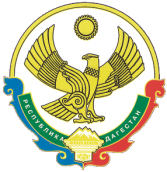 РЕСПУБЛИКА ДАГЕСТАН ТАРУМОВСКИЙ РАЙОН АДМИНИСТРАЦИЯ МУНИЦИПАЛЬНОГО ОБРАЗОВАНИЯ «СЕЛО КАРАБАГЛЫ»03.7.2017 г.                                                                                                               с.КарабаглыПОСТАНОВЛЕНИЕ №19Об утверждении Положения о муниципально – частном партнерстве на территории муниципального образования «село Карабаглы» Тарумовского района РД               В целях регулирования взаимоотношений органов местного самоуправления юридических лиц в рамках муниципально - частного партнёрства, в соответствии с Гражданским кодексом Российской Федерации, Земельным кодексом Российской Федерации, Градостроительным кодексом Российской Федерации, Федеральным законом от 21.07.20054 №115-ФЗ «О концессионных соглашениях», Федеральным законом от 13.07.2015 №224-ФЗ «О государственном частном партнерстве, муниципально - частном партнерстве в Российской Федерации и внесении изменений в отдельные законодательные акты Российской Федерации», ПОСТАНОВЛЯЮ:         1. Утвердить Положение о муниципально - частном партнерстве на территории муниципального образования «село Карабаглы» Тарумовского района согласно приложения.         2. Определить стороной соглашения о муниципально - частном партнерстве от имени муниципального образования «село Карабаглы»  администрацию муниципального образования «село Карабаглы».         3.  Настоящее постановление опубликовать на официальном сайте администрации.         4.  Контроль над выполнением постановления оставляю за собой.Глава администрацииМО «село Карабаглы»                                                                               Капиев В.А.                                                       Приложение                                                                                              к постановлению                                                                                         главы администрации                                                                                     от 03.07.2017 № 19ПОЛОЖЕНИЕО МУНИЦИПАЛЬНО - ЧАСТНОМ ПАРТНЕРСТВЕНА ТЕРРИТОРИИ МУНИЦИПАЛЬНОГО ОБРАЗОВАНИЯ«СЕЛО КАРАБАГЛЫ» ТАРУМОВСКОГО РАЙОНА  РДПРЕДМЕТ РЕГУЛИРОВАНИЯ НАСТОЯЩЕГО ПОЛОЖЕНИЯ1. Настоящие Положение определяет цели, формы и условия участия муниципального образования «село Карабаглы» в муниципально - частном партнерстве, которое осуществляется в соответствии с Гражданским кодексом Российской Федерации, Земельным кодексом Российской Федерации, Градостроительным кодексом Российской Федерации, Федеральным законом от 21.07.2005 № 115-ФЗ «О концессионных соглашениях», Федеральным законом от 13.07.2015 № 224-ФЗ «О государственно-частном партнерстве, муниципально - частном партнерстве в Российской Федерации и внесении изменений в отдельные законодательные акты Российской Федерации» (далее – Закон №224-ФЗ).2. Настоящее Положение разработано в целях регулирования взаимоотношений органов местного самоуправления, юридических лиц (далее - партнер) в рамках муниципально - частного партнерства.2. ОСНОВНЫЕ ПОНЯТИЯ, ИСПОЛЬЗУЕМЫЕ В НАСТОЯЩЕМ ПОЛОЖЕНИИДля целей настоящего Положения используются следующие основные понятия:1) муниципально - частное партнерство - взаимовыгодное сотрудничество муниципального образования «село Карабаглы» с частным партнером на основе соглашения в целях создания, реконструкции, модернизации, обслуживания или эксплуатации объектов социальной и инженерной инфраструктуры, обеспечения в соответствии с федеральным законодательством и законодательством Республики Дагестан эффективного использования имущества, находящегося в муниципальной собственности муниципального образования «село Карабаглы».2) частный партнер - российское юридическое лицо, с которым в соответствии с Законом № 224-ФЗ заключено соглашение3) соглашение о муниципально - частном партнерстве - гражданско-правовой договор между публичным партнером и частным партнером, заключенный на срок не менее чем три года в порядке и на условиях, которые установлены Законом № 224-ФЗ;4) стороны соглашения о муниципально - частном партнерстве – муниципальное образование «село Карабаглы» в лице местной администрации поселения и частный партнер;5) эксплуатация объекта соглашения - использование объекта соглашения в целях осуществления частным партнером деятельности, предусмотренной таким соглашением, по производству товаров, выполнению работ, оказанию услуг в порядке и на условиях, которые определены соглашением.ЦЕЛИ МУНИЦИПАЛЬНО-ЧАСТНОГО ПАРТНЕРСТВАЦелями муниципально - частного партнерства являются:1) повышение доступности и улучшение качества услуг, предоставляемых потребителям услуг с использованием объектов социальной и инженерной инфраструктуры, за счет привлечения частных инвестиций в создание, реконструкцию, модернизацию, обслуживание или эксплуатацию объектов социальной и инженерной инфраструктуры;2) обеспечение эффективности использования имущества, находящегося в муниципальной собственности муниципального образования «село Карабаглы»;ПРИНЦИПЫ УЧАСТИЯ МО «СЕЛО КАРАБАГЛЫ» В МУНИЦИПАЛЬНО - ЧАСТНОМ ПАРТНЕРСТВЕУчастие муниципального образования «село Карабаглы» в муниципально - частном партнерстве основывается на принципах:1.     Законности.2.     Добросовестного и взаимовыгодного сотрудничества сторон муниципально – частного партнерства.3.     Равноправия сторон муниципально – частного партнерства.4.     Эффективного использования муниципального имущества.5.     Открытости и доступности информации по вопросам реализации муниципально – частного партнерства.6.     Обеспечения равных условий доступа российским или иностранным юридическим лицам, индивидуальным предпринимателям, физическим лицам, объединениям юридических лиц к участию в муниципально – частном партнерстве.7.     Разделения ответственности, рисков и выгоды между сторонами муниципально – частного партнерства.8.     Кооперации материальных, финансовых, интеллектуальных, научно – технических ресурсов.9.     Соблюдения прав и законных интересов участников муниципально – частного партнерства и населения поселения.ФОРМЫ УЧАСТИЯ МО «СЕЛО КАРАБАГЛЫ                       В МУНИЦИПАЛЬНО - ЧАСТНОМ ПАРТНЕРСТВЕ1. Участие в муниципально - частном партнерстве осуществляется в соответствии с федеральным законодательством и законодательством РД в следующих формах:1) вовлечение в инвестиционный процесс имущества, находящегося в собственности муниципального образования «село Карабаглы»;2) реализация инвестиционных проектов, в том числе инвестиционных проектов местного значения;3) реализация инновационных проектов;4) арендные отношения;5) концессионные соглашения;6) соглашения о сотрудничестве и взаимодействии в сфере социально-экономического развития муниципального образования.7) в иных формах, не противоречащих федеральному законодательству и законодательству РД (например, бюджетные инвестиции юридическим лицам, не являющимся государственными и муниципальными учреждениями и государственными или муниципальными унитарными предприятиями; залог имущества, находящегося в муниципальной собственности; арендные отношения; долгосрочную аренду; создание совместных юридических лиц; залог муниципального имущества в соответствии с соглашением о муниципально - частном партнерстве; предоставление муниципальных гарантий хозяйствующему субъекту, участвующему в реализации проектов муниципально-частного партнерства, и др.)ФОРМЫ МУНИЦИПАЛЬНОЙ ПОДДЕРЖКИ МУНИЦИПАЛЬНО-ЧАСТНОГО ПАРТНЕРСТВА В МО «СЕЛО КАРАБАГЛЫ»Муниципальная поддержка муниципально-частного партнерства в муниципальном образовании «село Карабаглы» осуществляется в соответствии с федеральным законодательством, законодательством РД в следующих формах:1) предоставление налоговых льгот;2) предоставление бюджетных инвестиций;3) предоставление льгот по аренде имущества, являющегося муниципальной собственностью;4) субсидирование за счет средств местного бюджета части процентной ставки за пользование кредитом;5) предоставление инвестиций в уставный капитал;6) информационная и консультационная поддержка.                                              7. ОБЪЕКТЫ СОГЛАШЕНИЯОбъектом соглашения могут являться:1) транспорт и дорожная инфраструктура;2) система коммунальной инфраструктуры, объекты благоустройства;3) объекты, используемые для осуществления медицинской, лечебно-профилактической и иной деятельности в системе здравоохранения;4) объекты образования, культуры, спорта, туризма, социального обслуживания, иные объекты социально-культурного назначения.                                            8. ЗАКЛЮЧЕНИЕ СОГЛАШЕНИЯ1. В случае, если инициатором проекта выступает администрация муниципального образования «село Карабаглы», то она обеспечивает разработку предложения о реализации проекта муниципально - частного партнерства.2. Предложение от юридических лиц о муниципально - частном партнерстве (далее - предложение) направляется в администрацию муниципального образования «село Карабаглы».3. Глава администрации муниципального образования «село Карабаглы» инициирует проведение переговоров путем направления в письменной форме уведомления о проведении переговоров с указанием формы их проведения, перечня рассматриваемых вопросов и при необходимости перечня запрашиваемых дополнительных материалов и документов.4. Глава администрации муниципального образования «село Карабаглы» и инициатор проекта (при наличии) в срок, не превышающий 5 рабочих дней со дня поступления уведомления о проведении переговоров, направляют в уполномоченный орган уведомления об участии в переговорах или об отказе от участия в переговорах.5. В случае если глава администрации муниципального образования «село Карабаглы» и (или) инициатор проекта отказались от участия в переговорах или не направили уведомления об участии в переговорах в срок, не превышающий 5 рабочих дней, глава администрации муниципального образования «село Карабаглы» оставляет предложение о реализации проекта без рассмотрения, о чем в письменной форме уведомляет инициатора проекта.Участники переговоров вправе привлекать к проведению переговоров консультантов, компетентные государственные органы и экспертов.6. Глава администрации муниципального образования «село Карабаглы» рассматривает предложение о реализации проекта в целях оценки эффективности проекта и определения его сравнительного преимущества.7. В случаях, предусмотренных федеральным законодательством, муниципальными нормативными правовыми актами соглашения заключаются на основании конкурса, за исключением предусмотренных действующим законодательством случаях.8. При принятии решения о реализации проекта государственно-частного партнерства, проекта муниципально - частного партнерства определяются форма муниципально -частного партнерства посредством включения в соглашение обязательных элементов соглашения и определения последовательности их реализации.Обязательными элементами соглашения являются:- строительство и (или) реконструкция (далее также - создание) объекта соглашения частным партнером;- осуществление частным партнером полного или частичного финансирования создания объекта соглашения;- осуществление частным партнером эксплуатации и (или) технического обслуживания объекта соглашения;- возникновение у частного партнера права собственности на объект соглашения при условии обременения объекта соглашения;В соглашение в целях определения формы муниципально - частного партнерства могут быть также включены следующие элементы:- проектирование частным партнером объекта соглашения;- осуществление частным партнером полного или частичного финансирования эксплуатации и (или) технического обслуживания объекта соглашения;- обеспечение публичным партнером частичного финансирования создания частным партнером объекта соглашения, а также финансирование его эксплуатации и (или) технического обслуживания;- наличие у частного партнера обязательства по передаче объекта соглашения о муниципально - частном партнерстве в собственность публичного партнера по истечении определенного соглашением срока, но не позднее дня прекращения соглашения.9. ПОЛНОМОЧИЯ ПУДОМЯГСКОГО СЕЛЬСКОГО ПОСЕЛЕНИЯ В СФЕРЕ МУНИЦИПАЛЬНО-ЧАСТНОГО ПАРТНЕРСТВА1. К полномочиям главы администрации муниципального образования «село Карабаглы» в сфере муниципально - частного партнерства относится принятие решения о реализации проекта муниципально - частного партнерства, если публичным партнером является муниципальное образование либо планируется проведение совместного конкурса с участием муниципального образования, а также осуществление иных полномочий, предусмотренных правовыми актами Российской Федерации, нормативными правовыми актами РД.2. Глава администрации муниципального образования «село Карабаглы», назначает должностных лиц ответственных на осуществление следующих полномочий:1) обеспечение координации деятельности органов местного самоуправления при реализации проекта муниципально - частного партнерства;2) согласование публичному партнеру конкурсной документации для проведения конкурсов на право заключения соглашения о муниципально - частном партнерстве;3) осуществление мониторинга реализации соглашения о муниципально - частном партнерстве;4) содействие в защите прав и законных интересов публичных партнеров и частных партнеров в процессе реализации соглашения о муниципально - частном партнерстве;5) ведение реестра заключенных соглашений о муниципально - частном партнерстве;6) обеспечение открытости и доступности информации о соглашении о муниципально - частном партнерстве;7) представление в уполномоченный орган результатов мониторинга реализации соглашения о муниципально - частном партнерстве;8) осуществление иных полномочий, предусмотренных настоящим Федеральным законом, другими федеральными законами, законами и нормативными правовыми актами субъектов Российской Федерации, уставами муниципальных образований и муниципальными правовыми актами.368886 Республика Дагестан, Тарумовский район, с.Карабаглы, ул. Новая – 4. karabagl2014@mail.ru